DROWSINESS DETECTION AND AUTO ALERTING SYSTEM USING IMAGE PROCESSINGA.Sri Divya1, B.Thanuja2, B.Karuna Sree3,Dr.M.Paul Daniel4Asst. Professor, Dept of ECE, CMR Technical Campus, Hyderabaddivyaatla@gmail.com1Asst. Professor, Dept of ECE, CMR Technical Campus, Hyderabad thanujabandari2Asso. Professor, Dept of ECE, CMR Technical Campus, Hyderabadkarunasree.ece@cmrtc.ac.in3Professor, Dept of Mechanical Engineering, Narayana Engineering College, Gudurdaniel.matcha7@gmail.com 4ABSTRACTDeveloping intelligent systems to prevent car accidents can be very effective in minimizing accident death toll. One of the factors which play an important role in accidents is the human errors including driving fatigue relying on new smart techniques; this application detects the signs of fatigue and sleepiness in the face of the person at the time of driving. The proposed system is based on three separate algorithms. In this model, the person's face is filmed by a camera in the first step by receiving 14-16 fps video sequence. Then, the images are transformed from RGB space into YCbCr and HSV spaces. The face area is separated from other parts and highly accurate HDP is achieved. That the eyes are open or closed in a specific time interval is determined by focusing on threshold and equations concerning the symmetry of human faces.The proposed system has been implemented on more than thirty different video sequences with average accuracy of 93.18% and detection rate (DR) of 92.71 % out of approximately 2500 image frames. High accuracy in segmentation, low error rate and quick processing of input data distinguishes this system from similar ones. This system can minimize the number of accidents caused by drivers' fatigue.CONTENTSLIST OF CONTENTS							PAGE NOAcknowledgement								IAbstract									IIList of Figures									VCHAPTER 3: TECHNOLOGY	                                                             		 19-273.1 Algorithm Used									26-273.2 Casscade Of Classifiers								27-283.3 Matlab										28-293.4 History Of Matlab						             			29-313.5 Matlab System									313.6 Applications of Matlab								31-32    CHAPTER 4: APPLICATIONS OF DROWSINESS DETECTION			33CHAPTER 5: RESULTS                                                                                                          34-35CHAPTER 6: CONCLUSIONS AND FUTURE SCOPE                                                      36Conclusion                                                                                                                      36Future Scope                                                                                                                   36BIBLIOGRAPHY                                                                                            37-38                        LIST OF FIGURESLIST OF FIGURES	Page NoFig.1.1 General Image	1Fig.1.2 Image Pixel	2Fig.1.3 Transparency Image	2Fig.1.4 Resolution Image	3Fig.1.5 Image Fundamentals	6Fig.1.6 Enhancement	7Fig.1.7 Restoration	8Fig.1.8 Colour and Gray Scale Image	8Fig.1.9 RGB Histogram	9Fig.1.10 Blur to Deblurr Image	10Fig.1.11 Segmentation	10Fig.2.1 Examples of Fatigue and Drowsiness	16Fig.2.2 Flow Diagram	19Fig.2.3 Flowchart of Algorithm	20Fig.3.1 Flowchart of Project Progress	25Fig.3.2 Cascade of Classifiers	27Fig.3.3 Matlab various Disciples	28Fig.3.4 Matlab Multiparadigm	29Fig.3.5 Schematic of Matlab main features	30Fig.3.6 Elements of Matlab System	31Fig.5.1 Drowsy	34Fig.5.2 Drowsy	34Fig.5.3Active	35VCHAPTER 1 INTRODUCTION TO IMAGE PROCESSINGIMAGE :An image is a two-dimensional picture, which has a similar appearance to the object or the person, such as a photograph, screen display, and three dimensional objects, such as a statue. They may be captured by optical devices—such as cameras, mirrors, lenses, telescopes, microscopes, etc. Our eyes also captures natural objects and phenomena.The word image is also used in the broader sense of any two-dimensional figure such as a map,a graph, a pie chart, or an abstract painting. In this wider sense, images can also be rendered manually, such as by drawing, painting, carving, rendered automatically by printing or computer graphics technology, or developed by a combination of methods, especially in a pseudo- photograph.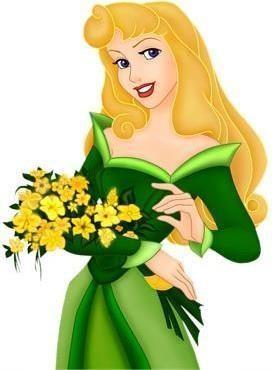 Figure.1.1 General ImageAn image is a rectangular grid of pixels. It has a definite height and a definite width counted in pixels. Each pixel is square and has a fixed size on a given display. However different computer monitors may use different sized pixels. The pixels that constitute an image are ordered as a grid (columns and rows); each pixel consists of numbers representing magnitudes of brightness and colour.Each pixel has a color. The color is a 32-bit integer. The first eight bits determine the redness of the pixel, the next eight bits the greenness, the next eight bits the blueness and the remaining eight bits the transparency of the pixel.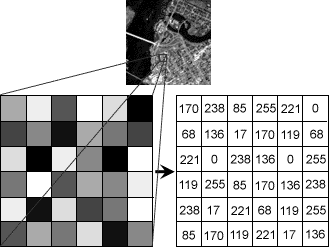 Figure.1.2. Image Pixel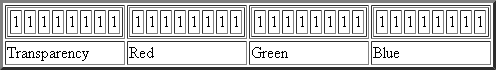 Figure.1.3. Transparency ImageIMAGE FILE SIZES:Image file size is expressed as the number of bytes that increases with the number of pixels composing an image, and the colour depth of the pixels. The greater the number of rows and columns, the greater the image resolution, and the larger the file. Also, each pixel of an image increases in size when its colour depth increases, an 8-bit pixel (1 byte) stores 256 colours, a 24-bit pixel (3 bytes) stores 16 million colour, the latter known as true colour.Image compression uses algorithms to decrease the size of a file. High resolution digital cameras record 12 megapixel (1MP = 1,000,000 pixels / 1 million) images, or more, in true color.IMAGE FILE FORMATS:Image file formats are standardized means of organizing and storing images. This entry is about digital image formats used to store photographic and other images. Image files are composed of either pixel or vector (geometric) data that are rasterized to pixels when displayed (with few exceptions) in a vector graphic display. Including proprietary types, there are hundreds of image file types. The PNG, JPEG, and GIF formats are most often used to display images on the Internet.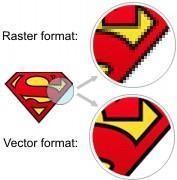 Figure.1.4 Resolution ImageIn addition to straight image formats, Metafile formats are portable formats which can include both raster and vector information.RASTER FORMATS:These formats store images as bitmapsJPEG/JFIF:JPEG (Joint Photographic Experts Group) is a compression method. JPEG compressed images are usually stored in the JFIF (JPEG File Interchange Format) file format. JPEG compression is lossy. Nearly every digital camera can save images in the JPEG/JFIF format, which supports 8 bits per color (red, green, blue) for a 24-bit total, producing relatively small files. Photographic images may be better stored in a lossless non-JPEG format if they will be re-edited, or if small "artifacts" are unacceptable. The JPEG/JFIF format also is used as the image compression algorithm in many Adobe PDF files.EXIF:The EXIF (Exchangeable image file format) format is a file standard similar to the JFIF format with TIFF extensions. It is incorporated in the JPEG writing software used in most cameras. Its purpose is to record and to standardize the exchange of images with image metadata between digital cameras and editing and viewing software. The metadata are recorded for individual images and include such things as camera settings, time and date, shutter speed, exposure, image size, compression, name of camera, color information, etc. When images are viewed or edited by image editing software, all of this image information can be displayed.TIFF :The TIFF (Tagged Image File Format) format is a flexible format that normally saves 8 bits or16 bits per colour (red, green, blue) for 24-bit and 48-bit totals, respectively, usually using either the TIFF or TIF filename extension. TIFFs are lossy and lossless. Some offer relatively good lossless compression for bi-level (black & white) images. Some digital cameras can save in TIFF format, using the LZW compression algorithm for lossless storage. TIFF image format is not widely supported by web browsers. TIFF remains widely accepted as a photograph file standard in the printing business. TIFF can handle device-specific color spaces, such as the CMYK defined by a particular set of printing press inks.PNG :The PNG (Portable Network Graphics) file format was created as the free, open- source successor to the GIF. The PNG file format supports true color (16 million colors) while the GIF supports only 256 colors. The PNG file excels when the image has large, uniformly colored areas. The lossless PNG format is best suited for editing pictures, and the lossy formats, like JPG, are best for the final distribution of photographic images, because JPG files are smaller than PNG files. PNG, an extensible file format for the lossless, portable, well- compressed storage of raster images. PNG provides a patent-free replacement for GIF and can also replace many common uses of TIFF. Indexed-color, grayscale, and true color images are supported, plus an optional alpha channel. PNG is designed to work well in online viewing applications, such as the World Wide Web. PNG is robust, providing both full file integrity checking and simple detection of common transmission errors.GIF :GIF (Graphics Interchange Format) is limited to an 8-bit palette, or 256 colors. This makes the GIF format suitable for storing graphics with relatively few colors such as simple diagrams, shapes, logos and cartoon style images. It is still widely used to provide image animation effects.BMP :The BMP file format (Windows bitmap) handles graphics files within Microsoft Windows OS. Typically, BMP files are uncompressed, hence they are large. The advantage is their simplicity and wide acceptance in Windows programs.VECTOR FORMATS:As opposed to the raster image formats above, vector image formats contain a geometric description which can be rendered smoothly at any desired display size. At some point, all vector graphics must be rasterized in order to be displayed on digital monitors.CGM :CGM (Computer Graphics Metafile) is a file format for 2D vector graphics, raster graphics, and text. All graphical elements can be specified in a textual source file that can be compiled into a binary file or one of two text representations. CGM provides a means of graphics data interchange for computer representation of 2D graphical information independent from any particular application, system, platform, or device.SVG :SVG (Scalable Vector Graphics) is an open standard created and developed by the World WideWeb Consortium to address the need for a versatile, scriptable and all purpose vector format for the web . The SVG format does not have a compression scheme of its own, but due to the textual nature of XML.An SVG graphic can be compressed using a program such as gzip.IMAGE PROCESSING:Digital image processing is the manipulation of images by computer .There is relatively recent development in terms of man’s ancient fascination with visual stimuli. In its short history, it has been applied to practically every type of images with varying degree of success. The inherent subjective appeal of pictorial displays attracts perhaps a disproportionate amount of attention from the scientists and also from the layman. FUNDAMENTAL STEPS IN IMAGE PROCESSING: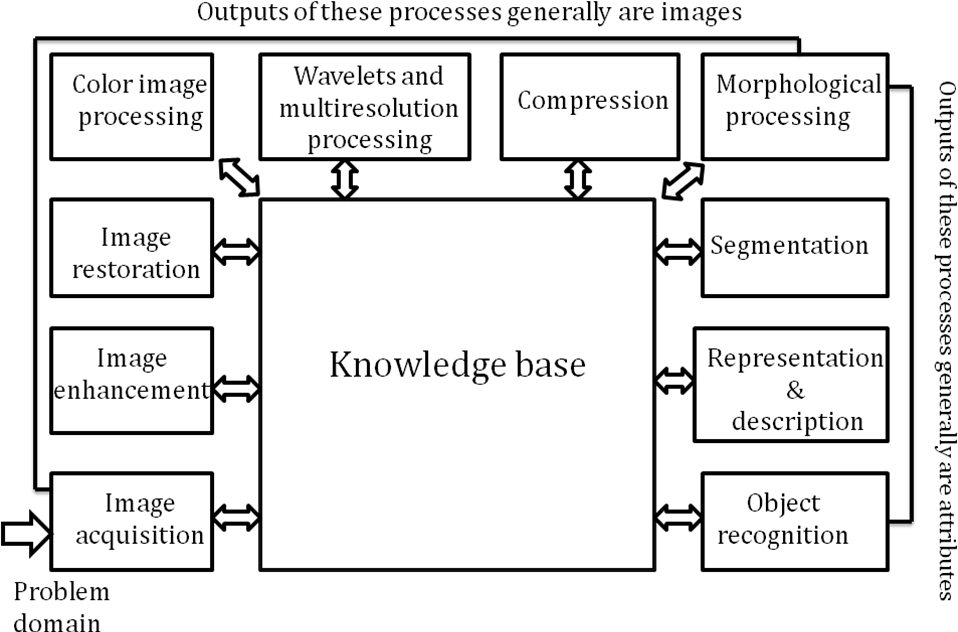 Figure.1.5.Image FundamentalsImage Acquisition:Image Acquisition is to acquire a digital image. To do so requires an image sensor and the capability to digitize the signal produced by the sensor. The sensor could be a monochrome or colour TV camera that produces an entire image of the problem domain every 1/30 sec. The image sensor could also be a line scan camera that produces a single image line at a time. Scanner produces a two-dimensional image. If the output of the camera or other imaging sensor is not in digital form, an analogue to digital converter digitizes it.1.5.2 Image Enhancement:Image enhancement is among the simplest and most appealing areas of digital image processing. Basically, the idea behind enhancement techniques is to bring out detail that is obscured, or simply to highlight certain features of interesting an image. It is important to keep in mind that enhancement is a very subjective area of image processing.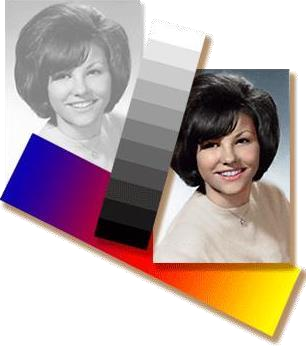 Fig.1.6.EnhancementImage Restoration:Image restoration is an area that also deals with improving the appearance of an image. However, unlike enhancement, which is subjective, image restoration is objective, in the sense that restoration techniques tend to be based on mathematical or probabilistic models of image degradation. Enhancement, on the other hand, is based on human subjective preferences regarding what constitutes a “good” enhancement result. For example, contrast stretching is considered an enhancement technique because it is based primarily on the pleasing aspects it might present to the viewer, where as removal of image blur by applying a deblurring function is considered restoration technique.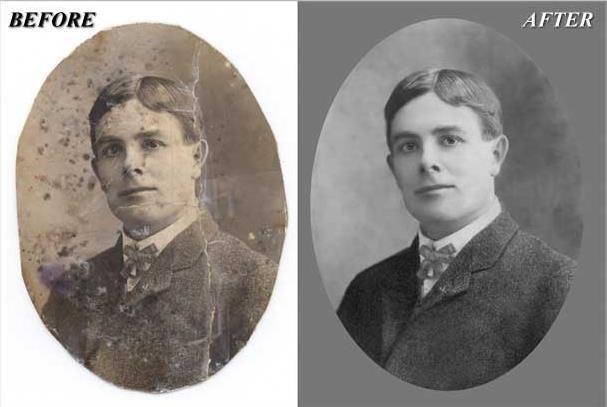 	Fig.1.7.RestorationColour Image Processing:The use of colour in image processing is motivated by two principal factors. First, colour is a powerful descriptor that often simplifies object identification and extraction from a scene. Second, humans can discern thousands of colour shades and intensities, compared to about only two dozen shades of gray. This second factor is particularly important in manual image analysis.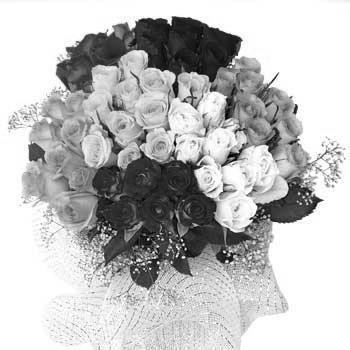 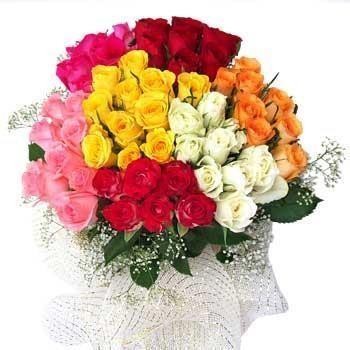 Fig.1.8.Colour & gray scale imageWavelets and Multiresolution Processing:Wavelets are the formation for representing images in various degrees of resolution. Although the Fourier transform has been the mainstay of transform based image processing since the late1950’s, a more recent transformation called the wavelet transform is now making it even easier to compress, transmit, and analyze many images. 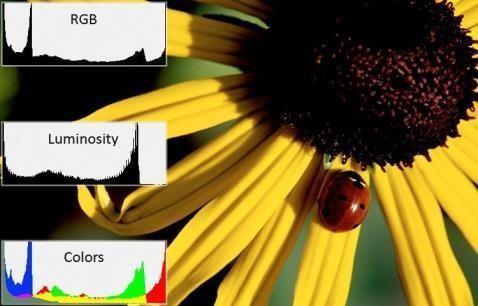 Fig.1.9.RGB Histogram ImageCompression:Compression, as the name implies, deals with techniques for reducing the storage required saving an image, or the bandwidth required for transmitting it. Although storage technology has improved significantly over the past decade, the same cannot be said for transmission capacity. 1.5.7 Morphological processing:Morphological processing deals with tools for extracting image components that are useful in the representation and description of shape. The language of mathematical morphology is set theory. The morphology offers a unified and powerful approach to numerous image processing problems. Sets in mathematical morphology represent objects in an image. For example, the set of all black pixels in a binary image is a complete morphological description of the image.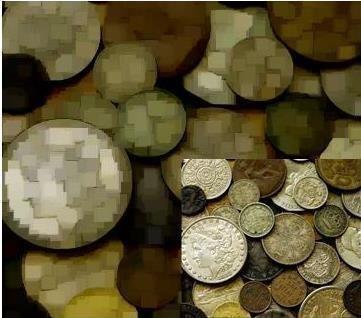 Segmentation:Segmentation procedures partition an image into its constituent parts or the objects. In general,autonomous segmentation is one of the most difficult tasks in digital image processing. A rugged segmentation procedure brings the process a long way toward successful solution of imaging problems that require objects to be identified individually.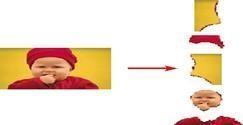 Fig.1.11.SegmentationRepresentation and description:Representation and description almost always follow the output of a segmentation stage, which usually is raw pixel data, constituting either the boundary of a region (i.e., the set of pixels separating one image region from another) or all the points in the region itself. In either case, converting the data to a form suitable for computer processing is necessary. The first decision that must be made is whether the data should be represented as a boundary or as a complete region. Boundary representation is appropriate when the focus is on external shape characteristics.Object Recognition:The last stage involves recognition and interpretation. Recognition is the process that assigns a label to an object based on the information provided by its descriptors. Interpretation involves assigning meaning to an ensemble of recognized objects.1.5.11 Knowledge base:Knowledge about a problem domain is coded into image processing system in the form of a knowledge database. This knowledge may be as simple as detailing regions of an image when the information of interests is known to be located, thus limiting the search that has to be conducted in seeking that information. The knowledge base also can be quite complex, such as an inter related to list of all major possible defects in a materials inspection problem or an image data base containing high resolution satellite images of a region in connection with change deletion application. 1.6 COMPONENTS OF AN IMAGE PROCESSING SYSTEM:The lowering costs, this market shift also served as a catalyst for a significant number of new companies whose specialty is the development of software written specifically for image processing. Although large-scale image processing systems still are being sold for massive imaging applications, such as processing of satellite images, the trend continues toward miniaturizing and blending of general-purpose small computers with specialized image processing hardware.Image Sensors:With reference to sensing, two elements are required to acquire digital images. The first is a physical device that is sensitive to the energy radiated by the object we wish to image. The second, called a digitizer, is a device for converting the output of the physical sensing device into digital form. For instance, in a digital video camera, the sensors produce an electrical output proportional to light intensity. The digitizer converts these outputs to digital data.Specialized Image Processing Hardware:Specialized image processing hardware usually consists of the digitizer just mentioned, plus hardware that performs other primitive operations, such as an arithmetic logic unit (ALU), which performs arithmetic and logical operations in parallel on entire images. One example of how an ALU is used is in averaging images as quickly as they are digitized, for the purpose of noise reduction. This type of hardware sometimes is called a front-end subsystem, and its most distinguishing characteristic is speed.Computer:The computer in an image processing system is a general-purpose computer and can range from a PC to a supercomputer. In dedicated applications, sometimes specially designed computers are used to achieve a required level of performance. Image Processing Software:Software for image processing consists of specialized modules that perform specific tasks. A well-designed package also includes the capability for the user to write code that, as a minimum, utilizes the specialized modules. More sophisticated software packages allow the integration of those modules and general-purpose software commands from at least one computer language.Mass storage:Mass storage capability is a must in image processing applications. An image of size 1024*1024 pixels, in which the intensity of each pixel is an 8-bit quantity, requires one megabyte of storage space if the image is not compressed. Digital storage for image processing applications fall into three principal categories:(1) short-term storage for use during processing, (2) on-line storage for relatively fast recall, and (3) archival storage, characterized by infrequent access. Storage is measured in bytes (eight bits), Kbytes (one thousand bytes), Mbytes (one million bytes), Gbytes (meaning giga, or one billion, bytes), and Tbytes (meaning tera, or one trillion, bytes)Image displays :Image displays in use today are mainly color (preferably flat screen) TV monitors. Monitors are driven by the outputs of image and graphics display cards that are an integral part of the computer system. Network :Networking is almost a default function in any computer system in use today. Because of the large amount of data inherent in image processing applications, the key consideration in image transmission is bandwidthColour and texture are two low-level features widely used for image classification, indexing and retrieval. Colour is usually represented as a histogram, which is a first order statistical measure that captures global distribution of colour in an image One of the main drawbacks of the histogram- based approaches is that the spatial distribution and local variations in colour are ignored. Local spatial variation of pixel intensity is commonly used to capture texture information in an image. Grayscale Co- occurrence Matrix (GCM) is a well-known method fortexture extraction in the spatial domain. A GCM stores the number of pixel neighbourhoods inan image that have a particular grayscale combination. Let I be an image and let p and Np respectively denote any arbitrary pixel and its neighbour in a given direction. If GL denotes the total number of quantized gray levels and gl denotes the individual gray levels, where, gl {0, . ..,GL _ 1}, then each component of GCM can be written as follows:gcm(i, j) is the number of times the gray level of a pixel p denoted by glp equals i, and the gray level of its neighbour Np denoted by gl Np equals j, as a fraction of the total number of pixels in the image. Thus, it estimates the probability that the gray level of an arbitrary pixel in an image is i, and that of its neighbour is j. One GCM matrix is generated for each possible neighbourhood direction, namely, 0, 45, 90 and 135.Average and range of 14 features like Angular Second Moment, Contrast, Correlation, etc., are generated by combining all the four matrices to get a total of 28 features. In the GCM approach for texture extraction, color information is completely lost since only pixel gray levels are considered.CHAPTER 2INTRODUCTION ABOUT PROJECTDrowsiness is a state of near sleep, where the person has a strong desire for sleep. It has two distinct meanings, referring both to the usual state preceding falling asleep and the chronic condition referring to being in that state independent of a daily rhythm. Sleepiness can be dangerous when performing tasks that require constant concentration, such as driving a vehicle. When a person is sufficiently fatigue while driving, they will experience drowsiness and this leads to increase the factor of road accident.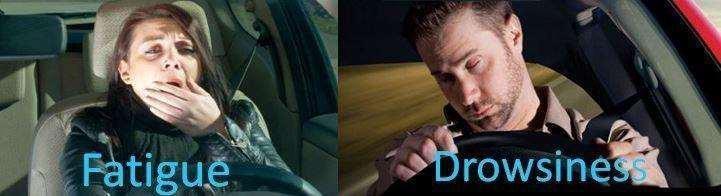 Figure.2.1:Examples of Fatigue & Drowsiness ConditionThe development of technologies for detecting or preventing drowsiness while driving is a major challenge in the field of accident avoidance system. Because of the hazard that drowsiness presents on the road, methods need to be developed for counteracting its affects.The aim of this project is to develop a simulation of drowsiness detection system. The focus will be placed on designing a system that will accurately monitor the open or closed state of the driver’s eyes and mouth. By monitoring the eyes, it is believed that the symptoms of driver's drowsiness can be detected at a sufficiently early stage, to avoid a car accident. Yawning detection is a method to assess the driver’s fatigue. Another method to detect eye closure is PERCLOS. This detection method is based on the time of eyes closed which refers to the percentage of a specific time.The analysis of face images is a popular research area with applications such as face recognition, and human identification and tracking for security systems. This project is focus on the localization of the eyes and mouth, which involves looking at the entire image of the face, and determining the position of the eyes and mouth, by applying the existing methods in image-processing algorithm. Once the position of the eyes is located, the system is designed to determine whether the eyes and mouth are opened or closed, and detect fatigue & drowsiness. 2.1. Background of StudyEach year, there is an increase in road accidents  involving cars and heavy vehicles like buses, lorries and trucks. Drowsiness and fatigue conditions are one of the prime factors contributing to road accidents. Driving in this condition may result in terrible causes since it affects the driver’s judgment and concentration. Falling asleep on the wheel can be avoided if the drivers take efforts such as getting enough sleep before driving, taking caffeine or stop for a while to rest when the signs of fatigue and drowsiness appear.However, in many cases, drivers refuse to take one of these steps even when they know that they are suffering from fatigue, and will continue driving. Therefore, detecting drowsiness is important as one of the steps to prevent the road accidents. This project proposed that yawning and eyes detection is the obvious signs of fatigue and drowsiness.A drowsiness detection system which use a camera placed in front of the driver is more suitable to be use but the physical signs that will indicate drowsiness need to be located first in order to come up with a drowsiness detection algorithm that is reliable and accurate. Lighting intensity and while the driver tilt their face left or right are the problems occur during detection of eyes and mouth region. Therefore, this project aims to analyse all the previous research and method, hence propose a method to detect drowsiness by using video or webcam. ObjectivesThe project focuses on these objectives, which are:To suggest ways to detect fatigue and drowsiness while driving.To study eyes and mouth from the video images of participants in the experiment.To develop a system that use eyes closure and yawning as a way to detect fatigue and drowsiness.Scope of StudyIn this project, the we will focus on these following procedures:Basic concept of drowsiness detection system.Familiarize yourself with the signs of drowsiness.Determine the drowsiness from these parameters.Eye blink.Area of the pupils detected at eyes.Yawning.Data collection and measurement.Integration of the methods chosen.Coding development and testing.Complete testing and improvement.IMPLEMENTATION OF THE PROJECT:Once the face area is found, the eyes are found by computing the horizontal averages in the area. Taking into account the knowledge that eye regions in the face present great intensity changes, the eyes are located by finding the significant intensity changes in the face.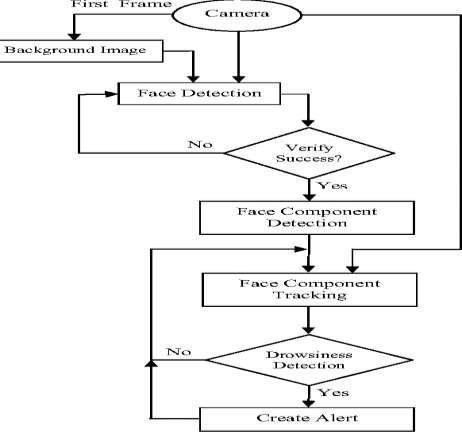 Figure.2.2 Flow DiagramA large distance corresponds to eye closure. If the eyes are found closed for 5 consecutive frames, the system draws the conclusion that the driver is falling asleep and issues a warning signal. The system is also able to detect when the eyes cannot be found, and works under reasonable lighting conditions.In this project we use Viola-Jones Algorithm.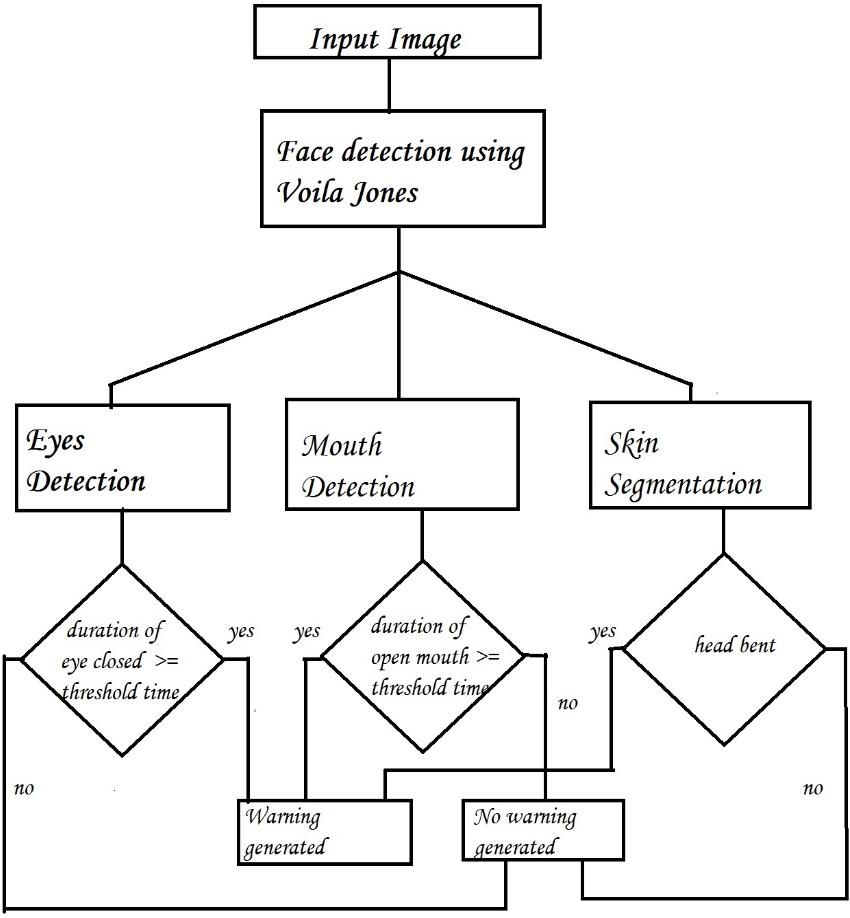 Figure2.3 Flowchart of the AlgorithmMODULES OF THE APPLICATION:Data Acquisition:The video is recorded using a webcam (Sony CMU-BR300) and the frames are extracted and processed in a laptop. After extracting the frames, image processing techniques are applied on these 2D images. Presently, synthetic driver data has been generated. The volunteers are asked to look at the webcam with intermittent eye blinking, eye closing, yawning and head bending. The video is captured for 30 minutes.Face Detection:After extracting the frames, first the human faces are detected. Numerous online face detection algorithms are there. In this study, histogram of oriented gradients (HOG).In this method, positive samples of descriptors are computed on them. Subsequently, negative samples (samples that do not contain the required object to be detected i.e., human face here) of same size are taken and HOG descriptors are calculated. Usually the number of negative samples is much greater than the number of positive samples. After obtaining the features for both the classes. To improve the accuracy of VJM, hard negative mining is used. In this method, after training. the classifier is tested on the labelled data and the false positive sample feature values are used again for training purpose.For the test image, the fixed size window is translated over the image and the classifier computes the output for each window location. Finally, the maximum value output is considered as the detected face and a bounding box is  drawn around the face. This non-maximum suppression step removes the redundant and overlapping bounding boxes.Facial Landmark marking:After detecting the face, the next task is to find the locations of different facial features like the corners of the eyes and mouth, the tip of the nose and so on. Prior to that, the face images should be normalized in order to reduce the effect of distance from the camera, non-uniform illumination and varying image resolution. Therefore, the face image is resized to a width of 500 pixels and converted to grayscale image. After image normalization, ensemble of regression trees is used to estimate the landmark positions on face from a sparse subset of pixel intensities. In this method, the sum of square error loss is optimized using gradient boosting learning. Different priors are used to find different structures.The red points are the detected landmarks for further processing.Feature Extraction:After detecting the facial landmarks, the features are computed. From the eye corner points the eye aspect ratio is calculated as the ratio of height and width of the eye.CLASSIFICATION:After computing all the three features, the next task is to detect drowsiness in the extracted frames. In the beginning, adaptive thresholding is considered for classification. Later using viola jones algorithm is utilized to classify the data. For computing the threshold values for each feature, it is assumed that initially the driver is in complete awake state. This is called setup phase. In the setup phase, the EAR values for first three hundred (for 10s at 30 fps) frames are recorded. Out of these three hundred initial frames containing face, average of 150 maximum values is considered as the hard threshold for EAR. The higher values are considered so that no eye closing instances will be present. If the test value is less than this threshold, then eye closing (i.e., drowsiness) is detected. As the size of eye can vary from person to person, this initial setup for each person will reduce this effect. Similarly, for calculating threshold of MOR, since the mouth may not be open to its maximum in initial frames (setup phase) so the threshold is taken experimentally from the observations. If the test value is greater than this threshold then yawn  is detected. Head bending feature is used to find the angle made by head with respect to vertical axis in terms of ratio of projected nose lengths. Normally, NLR has values from 0.9 to 1.1 for normal upright position of head and it increases or decreases when head bends down or up in the state of drowsiness.Decision Making:The first frame is used for learning. All the results are calculated taking first frame as ideal frame.Eyes ClosedWhen eyes are closed, the number of black pixels in binary image decreases considerably.If eyes are found closed for atleast 2 consecutive seconds (i.e. 2 * 16 = 32 frames, considering 16 frames per second), then the warning will be generated.Head LoweringIf the head is lowered, or turned around the number of skin pixels considerably decrease as compared to the ideal frame.If head is found lowered or found turned in other directions for atleast 2 consecutive seconds (i.e. 2 * 16 = 32 frames, considering 16 frames per second), it means that the person is vulnerable for accident and in response the warning will be generated.2.7.LITERATURE SURVEY:There are many previous researches regarding driver drowsiness detection system that can be used as a reference to develop a real-time system on detecting drowsiness for drivers. There is also several method which use different approaches to detect the drowsiness signs. According to MIROS (Malaysia Institute of Road Safety), from the year of 2007 until 2010, they were 439 cases of road accidents have been investigated by the MIROS crash team.Antoine Picotetal, stated that drowsiness is where a person is in the middle of awake and sleepy state. This situation leads the driver to not giving full attention to their driving. Therefore, the vehicle can no longer be controlled due to the driver being in a semi-conscious state. According to Gianluca Borghini et al, mental fatigue is a factor of drowsiness and it caused the person who experiences to not be able to perform because it decreases the efficiency of the brain to respond towards sudden events. Electroencephalography (EEG) is a method that measures the brain electrical activity. It can be used to measure the heartbeat, eye blink and even major physical movement such as head movement. It can be used on human or animal as subjects to get the brain activity. It uses a special hardware that place sensors around the top of the head area to sense any electrical brain activity.B. T. Jap, S. Lal, P. Fischer, and E. Bekiaris mentioned that from the method that has been implemented by the previous researcher to detect drowsiness signs, the EEG method is best to be applied for drowsiness and fatigue detection. In the method, EEG have four types of frequency components that can be analyzed, i.e. alpha (α), beta (β), theta (θ) and delta (δ). When the power is increased in alpha (α) and delta (δ) frequency bands, it shows that the driver is facing fatigue and drowsiness. The disadvantages of this method are, it is very sensitive to noise around the sensors. For example, when the person is doing the EEG experiment, the surrounding area must be completely silent. The noise will interfere with the sensors that detect the brain activity. Another disadvantage of this method is that even if the result might be accurate, it is not suitable to use for real driving application. Imagine when a person is driving and he is wearing something on his head with full of wires and when the driver moves their head, the wire may strip off from their place. Even though it is not convenient to be used for real-time driving but for experiment purposes and data collection, it is one of the best methods so far.D. Liu, P. Sun, Y. Xiao, and Y. Yin stated that the drowsiness can be detected by using face area detection.The methods to detect drowsiness within face area are vary due to drowsiness sign are more visible and clear to be detected at face area. From the face area, we can detect the eyes location. From eyes detection, authors stated that there are four types of eyelid movement that can be used for drowsiness detection. They are complete open, complete close, and in the middle where the eyes are from open to close and vice versa.The algorithm processes the images captured in grey-scale method; where the color from the images is then transformed into black and white. Working with black and white images is easier because only two parameters have to be measured. The author then performs the edge detection to detect the edges of eyes so that the value of eyelid area can be calculated. The problem occurring with this method is that the size area of eye might vary from one person to another. Someone may have small eyes and looks like it is sleepy but some are not.Other than that, if the person is wearing glasses, there is obstacle to detect eye region. Images that being captured must be in certain range from the camera because when the distance is far from the camera, the images are blurred.D. F. Dinges and R. Grace, stated that drowsiness can be captured by detecting the eye blinks and percentage of eye closure (PERCLOS). For eye blink detection, propose a method which learned the pattern of duration of eyelid closed. According to T. Danisman, I. M. Bilasco, C. Djeraba, and N. Ihaddadene, ‘this proposed method measures the time for a person closed their eyes and if they are closed longer than the normal eye blink time, it is possible that the person is falling asleep’. The author mentioned that ‘nearly 310.3ms are the average of normal person eye blink’.PERCLOS method proposes that drowsiness is measured by calculating the percentage of the eyelid ‘droops’. Sets of eye open and eye closed have been stored in the software library to be used as a parameter to differentiate either the eyes is fully open or fully closed. For eyelid to droops, it happened in much slower time as the person is slowly falling asleep. Hence, the transition of the driver’s drowsy can be recorded. Thus, PERCLOS method put a proportional value where when the eyes is 80% closed, which it is nearly to fully close, it assumed that the driver is drowsy.This method is not convenient to be used in real-time driving as it needs fix threshold value of eye opening for the PERCLOS method to perform accurately. Both methods to detect drowsiness using eye blink pattern and PERCLOS have the same problem where the camera need to be placed at a specific angle in order to get a good image of video with no disturbance of eyebrow and shadow that covers the eyes.CHAPTER-3 TECHNOLOGYThis chapter will explain about the method that has been taken in order to reach the objectives of the project and a closer look on how the project is implemented. It is the analysis of each stage that will be faced in order to complete this project. Each selection and achievement of the method taken that has been implement in this project will be explained for each stage until the project is success. This project involves software usage which is MATLAB® Computer Vision System. The methods used are existing method in MATLAB® command to detect face, eyes, and mouth area.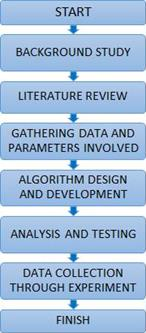 Figure.3.1 Flowchart of project progressALGORITHM USED:Viola-Jones Face Detection Algorithm:The Viola–Jones object detection framework is to provide competitive object detection rates in real-time proposed in 2001 by Paul Viola and Michael Jones. Although it can be trained to detect a variety of object classes, it was motivated primarily by the problem of face detection. In the detection phase of the Viola–Jones object detection framework, a window of the target size is moved over the input image, and for each subsection of the image the Haar-like feature is calculated.This difference is then compared to a learned threshold that separates non-objects from objects. Because such a Haar-like feature is only a weak learner or classifier (its detection quality is slightly better than random guessing) a large number of Haar-like features are necessary to describe an object with sufficient accuracy. In the Viola–Jones object detection framework, the Haar-like features are therefore organized in something called a classifier cascade to form a strong learner or classifier.After the face is detected using Viola-Jones, the region containing the eyes and mouth has to be separated. To detect the coordinate from where the region of eye is starting certain calculations are done. After the rectangular window is extracted, we have considered that the eyes are located at a distance of (0.25 * height of window) from the top and (0.15 * width of window) from the left.The size of window is (0.25 * height of window) in height and (0.68 * width of window) in width.After the eyes are cropped the image is converted to YCbCr. The reason for conversion and way to convert is mentioned in “Skin Segmentation '' column. Then image is converted to grayscale and ultimately to binary image by setting a threshold of (minimum pixel value + 10). To detect the coordinate from where the region of mouth is starting certain calculations are done. After the rectangular window is extracted, we have considered that the mouth are located at a distance of (0.67 * height of window) from the top and (0.27 * width of window) from the left.The size of window is (0.20* height of window) in height and (0.45 * width of window) in width.An image which taken inside a vehicle includes the driver’s face. Typically a camera takes images within the RGB model (Red, Green and Blue). However, the RGB model include      brightness in addition to the colours.When analyzing a human face, RGB model is very sensitive in image brightness. Therefore, to remove the brightness from the images is second step. We use the YCbCr space since it is widely used in video compression standards .Since the skin-tone color depends on luminance, we nonlinearly transform the YCbCr colour space to make the skin cluster luma-independent. This also enables robust detection of dark and light skin tone colours. The main advantage of converting the image to the YCbCr domain is that influence of luminosity can be removed during our image processing.In the RGB domain, each component of the picture (red, green and blue) has a different brightness. However, in the YCbCr domain all information about the brightness is given by the Y component, since the Cb (blue) and Cr (red) components are independent from the luminosity. Conversion from RGB to YCbCr:Cb = (0.148* Red) - (0.291* Green) + (0.439 * Blue) + 128; Cr = (0.439 * Red) - (0.368 * Green) – (0.071 * Blue) + 128;Conversion from RGB to HSV:MATLAB has predefined function for conversion of RGB color space to HSV color space. I’ = rgb2hsv (I);Cascade of Classifiers:In a standard 24x24 pixel sub-window, there are a total of 45,396 possible features that are detected. This is a number that is too large and prohibitively expensive to be evaluated. In order to improve detection performance, features need to be added to the classifiers.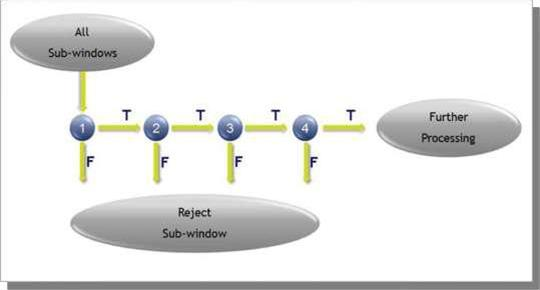 Figure.3.2 Cascade of classifiersThe evaluation of the strong classifiers generated by the learning process can be done quickly but it is not fast enough to run in real-time. Therefore, the strong classifiers are arranged in a cascade in order of complexity. Each successive classifier is trained only on selected samples which pass through the preceding classifiers. If at any stage in the cascade a classifier rejects the sub- window under inspection, no further processing is performed and it continues to search the next sub-window.In order to detect eye and mouth area, the face area need to be detected first. However, this step will reduce the performance and the speed of the system due to a large area of detection. The project objective is the detection of the drowsiness signs which is eyes and mouth area. Therefore, this project limited the area of detection to eye and mouth. This will enhance the performance of the system. Cascade Object Detector algorithm is being tested by using MATLAB® software to get the detection area for the system that will be develop. Testing need to be done to ensure it fulfills the required parameters needed.MATLAB:It is a software package for high-performance mathematical computation, visualization, and programming environment. It provides an interactive environment with hundreds of built-in functions for technical computing, graphics, and animations. MATLAB stands for “Matrix Laboratory”. It was written initially to implement a simple approach to matrix software developed by the “LINPACK” (Linear system package) and “EISPACK” (Eigen system package) projects.Figure.3.3 MATLAB Various Disciples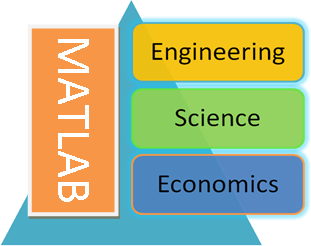 It is a modern programming language environment, Multi-paradigm and has refined data structures, includes built-in editing and debugging tools, and supports object-oriented programming. It can work with multiple types of programming approaches, such as Functional, Object-Oriented, and Visual. Besides an environment, it is also a programming language.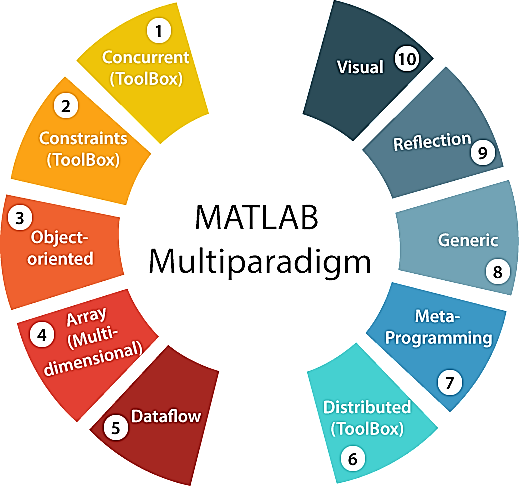 Figure 3.4 MATLAB MultiparadigmAs its name contains the word Matrix, MATLAB does its' all computing based on mathematical matrices and arrays. MATLAB's all types of variables hold data in the form of the array only, let it be an integer type, character type or String type variable. state-of-the-art algorithms. These are numerous functions for 2-D and 3-D graphics, as well as for animations.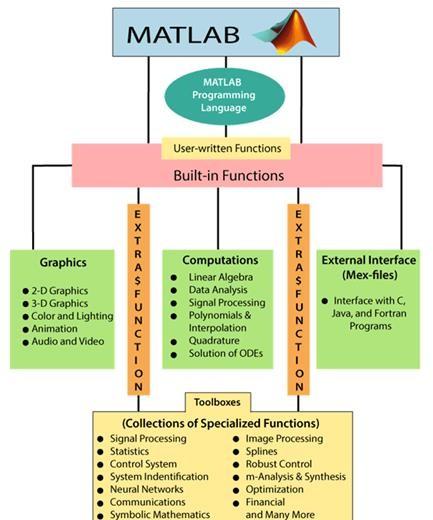 Figure 3.5 Schematic Diagram of Matlab Main FeaturesMATLAB supports an external interface to run those programs from within MATLAB. The user is not limited to the built-in functions; he can write his functions in the MATLAB language. There are also various optional "Toolboxes" available from the developers of MATLAB. These toolboxes are a collection of functions written for primary applications such as symbolic computations, image processing, statistics, control system design, and neural networks.The necessary building components of MATLAB are the matrix. The fundamental data type is the array. Vectors, scalars, real matrices, and complex matrices are all automatically handled as special cases of the primary data type. MATLAB loves matrices and matrix functions.The built-in functions are optimized for vector functions.MATLAB System: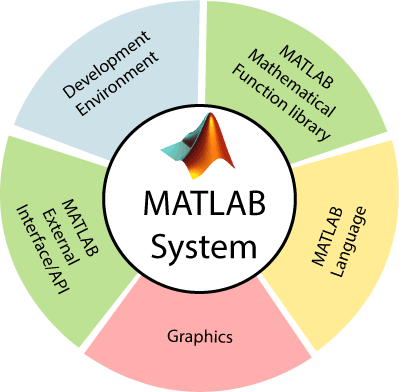 Figure 3.6 Elements of MATLAB systemCHAPTER 4APPLICATIONS OF DROWSINESS DETECTIONThe applications of a drowsiness detection and auto alerting system using image processing is to detect when a driver is becoming drowsy and alert them to prevent an accident. The drowsiness detection and auto alerting system using image processing can be useful in any situation where the safety of people is a concern. This technology can be used in various settings, such as:Transportation:This technology can be implemented in cars, buses, and trucks to ensure that the driver is alert while driving. If the system detects drowsiness, it can alert the driver to take a break or pull over to rest.Workplace Safety:Workers who operate machinery or perform safety critical tasks can benefit from a drowsiness detection system. This system can detect when the worker is getting drowsy and alert them or their supervisor to take a break or switch to a less safety critical task.Medical Applications:Drowsiness can be a symptom of many medical conditions, including sleep apnea, narcolepsy and other sleep disorders. A drowsiness detection system can help doctors monitor patients with these conditions and adjust their treatment accordingly.Gaming Industry:A drowsiness detection system can also be used in the gaming industry to alert players who are getting too tired and may need to take a break to avoid eye strain or other health problems associated with excessive screen time.Educational Institutions:Students who are studying or attending online classes for extended periods can benefit from this system. It can detect when they are getting drowsy and suggest them to take a break or switch to a different task.                                                                        CHAPTER 5                                                                           RESULTS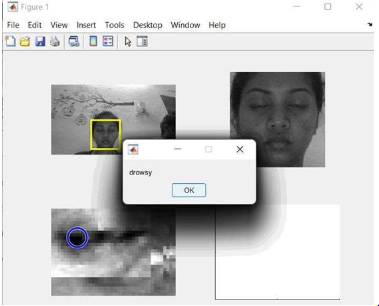 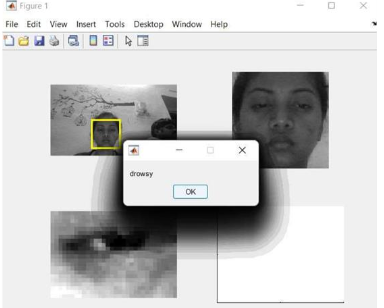                            Figure 5.1 Drowsy                                                               Figure 5.2 Drowsy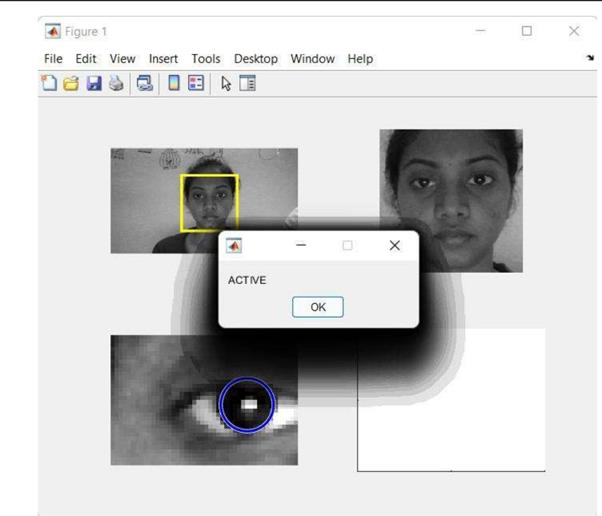                                  Figure 5.3 ActiveCHAPTER 6CONCLUSION AND FUTURE SCOPECONCLUSION:In this way, we have successfully implemented drowsiness detection using MATLAB and Viola Jones Algorithm. The developed system has been successfully tested and its limitations are identified.FUTURE SCOPE:It is required to make the speed of vehicle slow or slow down the speed of vehicle in real time drowsiness detection. In order to create continuous monitoring, threshold drowsiness detection should be kept aside. While monitoring the drowsiness continuously, when the level exceeds certain value a signal is generated which directly controls the braking of vehicle.BIBLIOGRAPHY1.Z. Ahmad Noor Syukri, M. Siti Atiqah, L. Fauziana, and A. Abdul Rahmat, "MIROS crash investigation and reconstruction: annual statistical 2007-2010," 2012.2.A. Picot, S. Charbonnier, and A. Caplier, "On-line automatic detection of driver drowsiness using a single electroencephalographic channel," in Engineering in Medicine and Biology Society, 2008. EMBS 2008. 30th Annual International Conference of the IEEE, 2008, pp. 3864- 3867.3.G. Borghini, L. Astolfi, G. Vecchiato, D. Mattia, and F. Babiloni, "Measuring neurophysiological signals in aircraft pilots and car drivers for the assessment of mental workload, fatigue and drowsiness," Neuroscience & Biobehavioral Reviews, 2012.4.B. T. Jap, S. Lal, P. Fischer, and E. Bekiaris, "Using EEG spectral components to assess algorithms for detecting fatigue," Expert Systems with Applications, vol. 36, pp. 2352-2359, 2009.5.D. Liu, P. Sun, Y. Xiao, and Y. Yin, "Drowsiness Detection Based on Eyelid Movement," in Education [1]Technology and Computer Science (ETCS), 2010 Second International Workshop on, 2010, pp. 49-52.6.H. Seifoory, D. Taherkhani, B. Arzhang, Z. Eftekhari, and H. Memari, "An Accurate Morphological Drowsy Detection," ed: IEEE, 2011.7.D. J. McKnight, "Method and apparatus for displaying grey-scale or color images from binary images," ed: Google Patents, 1998.8.T. Welsh, M. Ashikhmin, and K. Mueller, "Transferring color to greyscale images," ACM Transactions on Graphics, vol. 21, pp. 277-280, 2002.9.I. Garcia, S. Bronte, L. Bergasa, N. Hernandez, B. Delgado, and M. Sevillano, "Vision-based drowsiness detector for a realistic driving simulator," in Intelligent Transportation Systems (ITSC), 2010 13th International IEEE Conference on, 2010, pp. 887-894.T. Danisman, I. M. Bilasco, C. Djeraba, and N. Ihaddadene, "Drowsy driver detection system using eye blink patterns," in Machine and Web Intelligence (ICMWI), 2010 International Conference on, 2010, pp. 230-233.S. T. Lin, Y. Y. Tan, P. Y. Chua, L. K. Tey, and C. H. Ang, "PERCLOS Threshold for Drowsiness Detection during Real Driving," Journal of Vision, vol. 12, pp. 546-546, 2012.R. Grace, V. E. Byrne, D. M. Bierman, J.-M. Legrand, D. Gricourt, B. Davis, et al., "A drowsy driver detection system for heavy vehicles," in Digital Avionics Systems Conference, 1998. Proceedings., 17th DASC. The AIAA/IEEE/SAE, 1998, pp. I36/1-I36/8 vol. 2.Q. Wang, J. Yang, M. Ren, and Y. Zheng, "Driver fatigue detection: a survey," in Intelligent Control and Automation, 2006. WCICA 2006. The Sixth World Congress on, 2006, pp. 8587- 8591.14.M. Saradadevi and P. Bajaj, "Driver fatigue detection using mouth and yawning analysis," IJCSNS International Journal of Computer Science and Network Security, vol. 8, pp. 183-188, 2008.15. Bereshpolova Y, Stoelzel CR, Zhuang J, Amitai Y, Alonso JM, Swadlow HA. (2011) "Getting drowsy? Alert/nonalert transitions and visual thalamocortical network dynamics". J Neurosci. 2011, 48: 17480-17487.CHAPTER 1: INTRODUCTION TO IMAGE PROCESSING1-101.1 Image1-21.2 Image File Sizes2-31.3 Image File Formats3-51.4 Image Processing61.5 Fundamental steps in Image Processing6-111.6 Components of Image Processing system12-15CHAPTER 2: INTRODUCTION ABOUT PROJECT                  10-182.1 Background of Study                                                                                                              172.2 Objectives172.3 Scope of Study182.4 Implementation of the project18-202.5 Modules of the Application20-212.6 Classification21-222.7 Literature Survey22-24